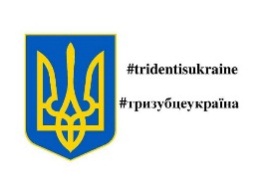 УКРАЇНАМІНІСТЕРСТВО ОСВІТИ І НАУКИТернопільська спеціальна загальноосвітня школаТернопільської міської радиТернопільської області. Тернопіль, вул.Академіка Андрія Сахарова, 4, тел. 26-17-87, 0969@ukr.net, Код ЄРДПОУ 14040606НАКАЗ21.03.2022                              		                                                           №_____ -о/дПро внесення змін до наказу «Про організацію освітнього процесу за дистанційною формою навчання» від 11.03.2022 №___-о/дНАКАЗУЮ: Пункти 2.2. та 2.3. читати в такій редакції: «Організувати освітній процес для учнів 1-10 класів,   з використанням хмарних сервісів, електронної платформи Googl Meet, створення груп із батьками, учнями у соціальних мережах (Viber, Telegram, WhatsApp тощо), проведення скайп-конференцій; проведення індивідуальних консультацій зі здобувачами освіти та їхніми батьками в телефонному режимі, листування через електронну пошту, розміщення завдань та рекомендацій на сайті закладу в рубриці «Дистанційна освіта».				            Протягом дистанційного навчання»Наказ доповнити пунктами:  «п.8. Заступниці директорки з навчально-виховної роботи  Світлані Лісовській за заявами батьків організувати для учнів 5-Б класу індивідуальну роботу педагогами даного класу та корекційними педагогами»«п.9. Заступниці директорки з навчально-виховної роботи Людмилі Роговській створити групу психолого-педагогічної підтримки учнів школи та їх батьків за участю психологів, логопедів вихователів, педорганізатора»Директорка						Лариса АКМЕНСЗ наказом ознайомлені:_____ Людмила РОГОВСЬКА______ Світлана ЛІСОВСЬКА____________  Іванна ЦАРИК